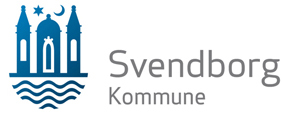 Hvis du udfører offentlig tjeneste eller hverv 
(fx pædagog, lærer, sundhedsplejerske, læge el. lign) Sendes tilUnderretningefter barnets lov § 133Familieafdelingen@svendborg.dk Børn- og unge, FamilieafdelingenCentrumpladsen 7, 2.sal, 5700 Svendborg. Underretningefter barnets lov § 133Underretning indsendt af:Underretning indsendt af:Underretters navnUnderretters stillingAnsættelsesstedTelefonnummerDato for indsendelse af underretningHvem handler det om/kontaktoplysninger:Hvem handler det om/kontaktoplysninger:Hvem handler det om/kontaktoplysninger:Barnet/den unges navn:Barnet/den unges navn:Cpr.nr:Adresse:Adresse:Evt. klassetrin:Moderens navn og adresse:Moderens navn og adresse:Moderens tlf.nr.:Faderens navn og adresse:Faderens navn og adresse:Faderens tlf.nr.:Forældremyndighed (sæt kryds)                       
   Mor          Far           FællesBehov for tolkebistand? (sæt kryds)Ja, anfør sprog/dialekt:      
Nej Behov for tolkebistand? (sæt kryds)Ja, anfør sprog/dialekt:      
Nej Faktuelle oplysninger:Faktuelle oplysninger:1. ObservationerHvad er anledningen til underretningen? (eksempler på punkter, der kan indgå. Se støttepunkter på side 4)2. MisbrugsproblemerEr der misbrug i familien?
Uddyb3. SøskendeHvor gamle er evt. søskende? Hvilken skole/daginst. e.l. går de i?4. Hvad er der gjort for at afhjælpe problemet i eget regi?Herunder om sagen har været forelagt i den tværfaglige gruppe og i modsat fald begrundelsen herfor.5. Orientering af forældreUnderretningen er forelagt forældrene – dato. Forældrenes bemærkninger og evt. underskrift6. Yderligere bemærkningerUnderskriftUnderskriftUnderretters underskriftVejledning vedrørende underretningIndholdet i underretningen skal være beskrevet objektivt med datoer og beskrevne episoder/observationer. Overskrifts/stikordsform kan ikke anvendes. Der skal ikke være tolkninger og vurderinger.Det skal fremgå, hvorvidt der er tale om observation over et forløb, eller om det er en enkelt handling/episode, der giver anledning til underretningen. Ved enkelt episode beskriv så præcist som muligt, hvad der fandt sted.Det skal fremgå, hvad man har gjort for at afhjælpe problemerne indenfor egen faggruppe og indenfor egen institution/skole/e.l.Det skal fremgå, om forældrene er bekendt med indholdet af underretningen/om at underretningen er sendt til Familieafdelingen, samt evt. hvilke punkter de er uenige i. Samtidig understreges, at forældremyndighedens uenighed IKKE skal medføre rettelse i underretningen.Forældremyndighedens holdning skal blot fremgå - evt. som selvstændigt brev.Såfremt forældremyndigheden ikke er orienteret om underretningen, bedes dette fremgå med begrundelse herfor.Hvis der ikke er tilstrækkeligt plads i skemaet kan supplerende oplysninger vedlægges.I akutte tilfælde, f.eks. ved formodning eller viden om fysisk mishandling, seksuelt misbrug eller andre strafbare forhold, må forældrene ikke orienteres om underretningen, fordi det i disse forhold er Børn- og Ungegruppen, der afgør det videre forløb eventuelt i samarbejde med politiet. Ring i stedet straks til socialrådgiveren i Børn og Ungegruppen, giv en mundtlig orientering og aftal hvem der gør hvad, og aftal nærmere om fremsendelsen af den skriftlige underretning.Støttepunkter / underretningsskema Anvend evt. et eller flere af følgende støttepunkter ved udfyldelsen af underretningsskemaets rubrikker om faktuelle oplysninger. 
(Medtag kun de relevante punkter):Hvordan fremstår barnet fysisk og psykisk: Normal - lille - gennemsigtig - grå - trist - glad etc.Hvordan fungerer barnet.UdviklingsniveauKan barnet skabe relationer?Hvordan er forholdet til kammerater og voksne?Kan barnet koncentrere sig?Fungerer barnet bedst i strukturerede/ustrukturerede situationer?Hvordan reagerer barnet på krav?Påfaldende træk ved barnets adfærd.Beskrivelse af forældre - barn kontrakten:Er kontrakten sund?Er barnet glad, når det bliver hentet?Er der fysisk kontakt?Er forældrene nærværendeEr forældrene observeret beruset/påvirkede i samvær med barnet?
Institutionens samarbejde med forældrene:Er der god kontakt til forældrene?Hvordan reagerer forældrene på din bekymring?Ved beskrivelse af observationer, overvej at anvende underbyggende eksempler.Bekendtgørelse om underretningspligt over for kommunalbestyrelsen efter barnets lov § 1.Følgende personer, der ikke i øvrigt er omfattet af personkredsen i § 133, stk. 1, i barnets lov, har underretningspligt over for kommunalbestyrelsen efter stk. 2:Læger.Personer, der er beskæftiget i tilbud efter dagtilbudsloven.Ansatte ved private og offentlige uddannelsesinstitutioner og andre lignende institutioner.Ansatte ved fri- og privatskoler, efterskoler og frie fagskoler.Personer, der er beskæftiget ved private, udliciterede eller selvejende tilbud eller lignende tilbud, og som for det offentlige udfører opgaver rettet mod personer med nedsat fysisk eller psykisk funktionsevne eller særlige sociale problemer.Stk. 2.Underretningspligten efter § 1 foreligger, når personerne under udøvelsen af deres erhverv får kendskab til eller grund til at antage et af følgende:Et barn eller en ung under 18 år kan have behov for særlig støtte efter §§ 32, 46 eller 47 i barnets lov.Et barn umiddelbart efter fødslen kan få behov for særlig støtte efter §§ 32, 46 eller 47 i barnets lov på grund af de kommende forældres forhold.Et barn eller en ung under 18 år kan have behov for særlig støtte efter §§ 32, 46 eller 47 i barnets lov på grund af barnets eller den unges ulovlige skolefravær eller undladelse af at opfylde undervisningspligten.Et barn eller en ung under 18 år har været udsat for vold eller andre overgreb.